LibGuides基本操作平成28年2月LibGuidesログインID/PWを入力してログイン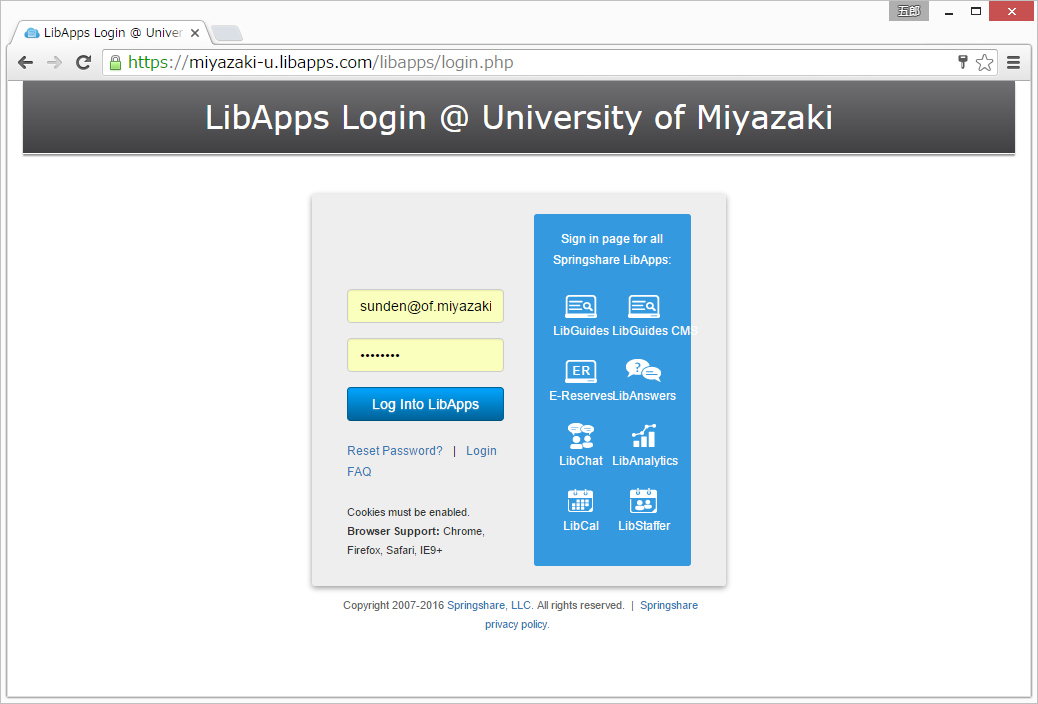 「LibApps」をクリックし、「LibGuides」を選択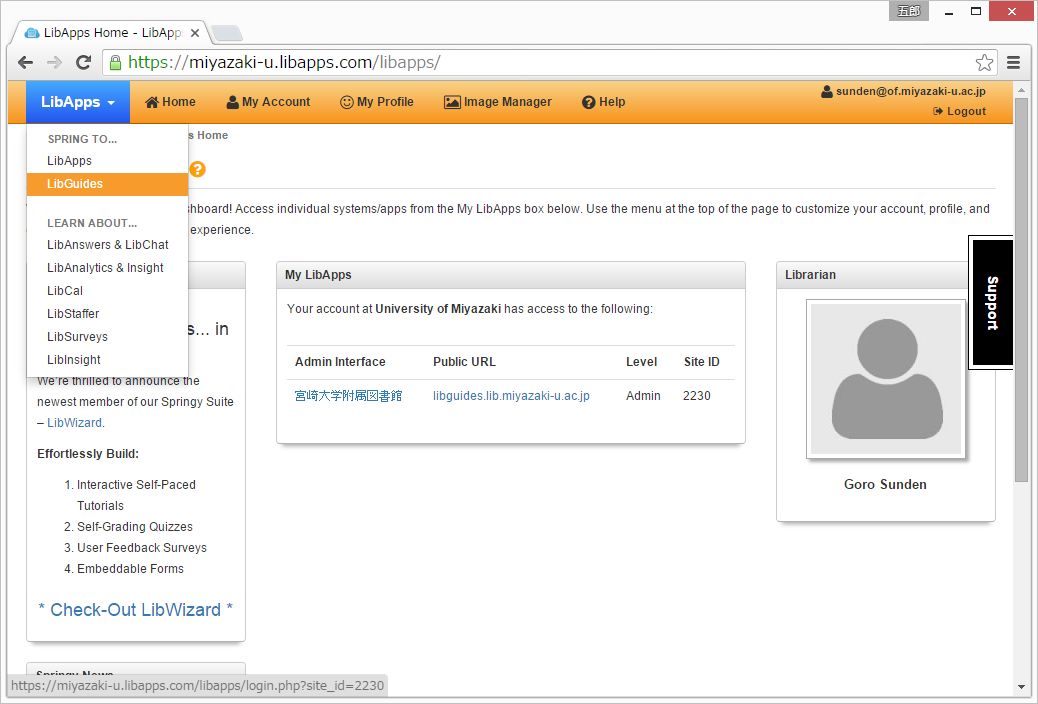 ガイド作成「LibApps」→「LibGuides」をクリック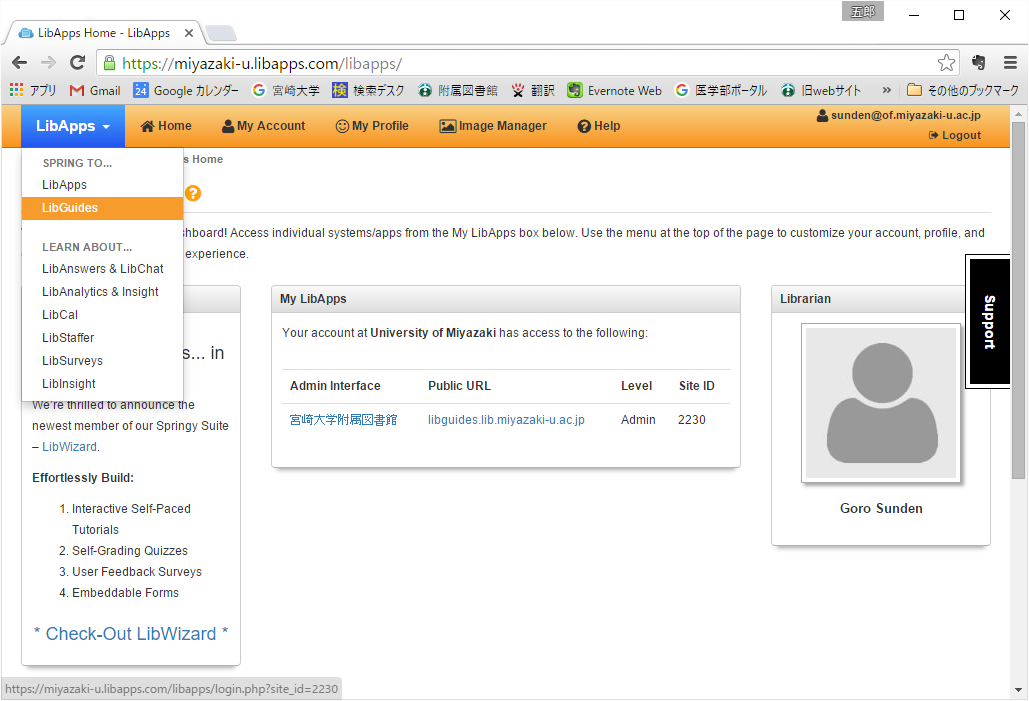 「Create Guide」をクリック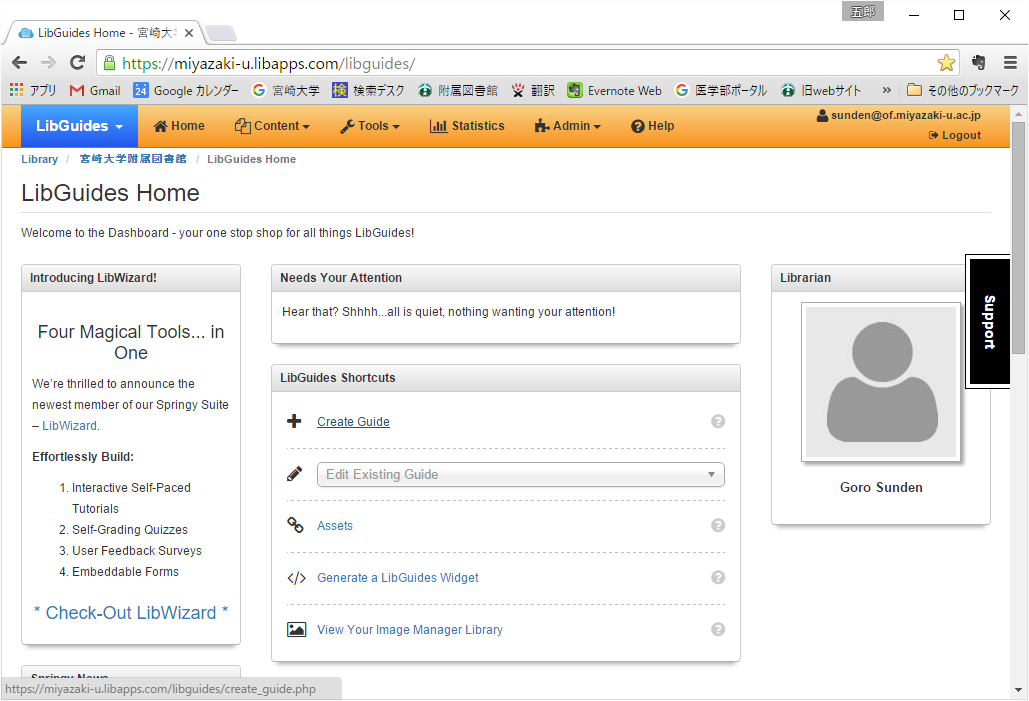 「Copy an Existing Guide」をチェックして、「パスファインダーテンプレート」選択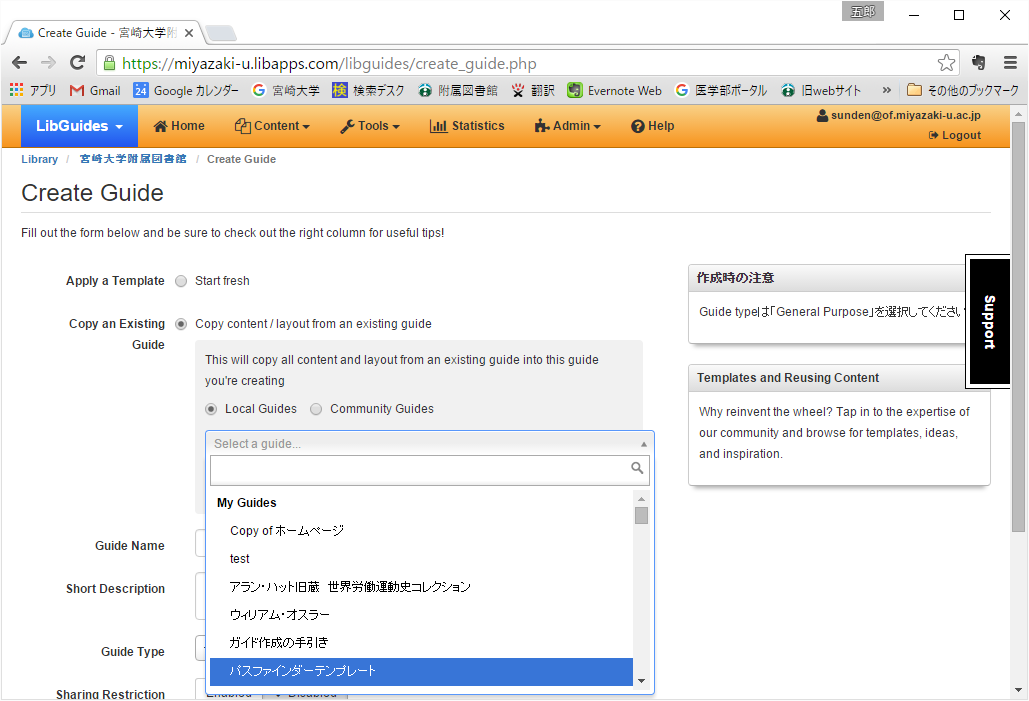 「Guide Name」を編集して「Create Guide」ボタンをクリック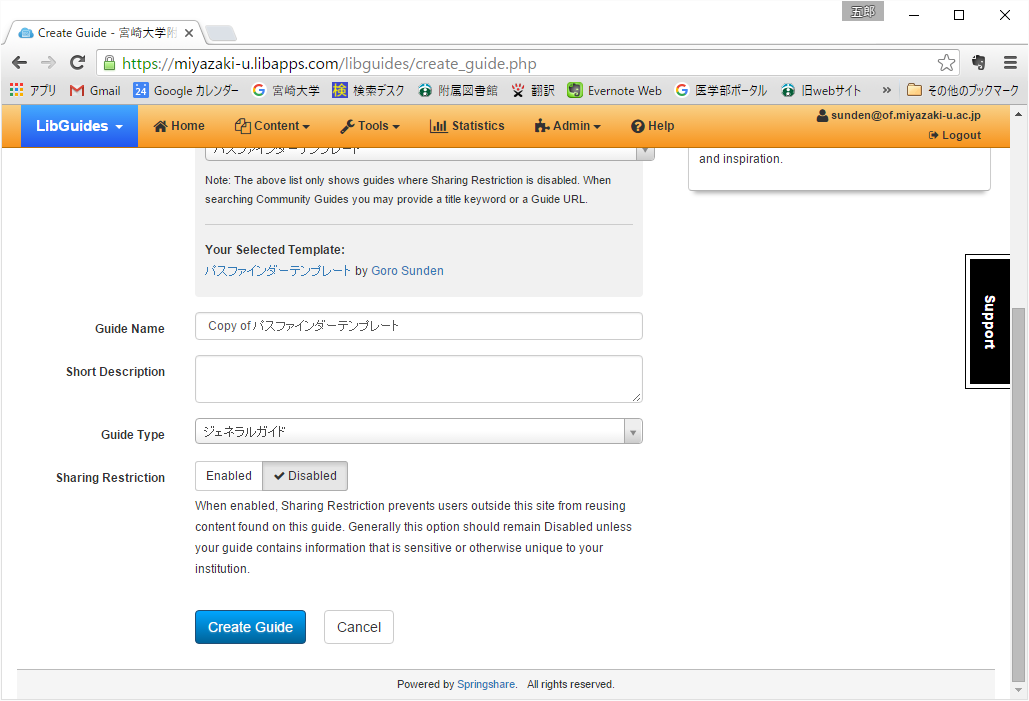 ガイド属性の編集項目を選択して変更し、チェックボタンをクリックする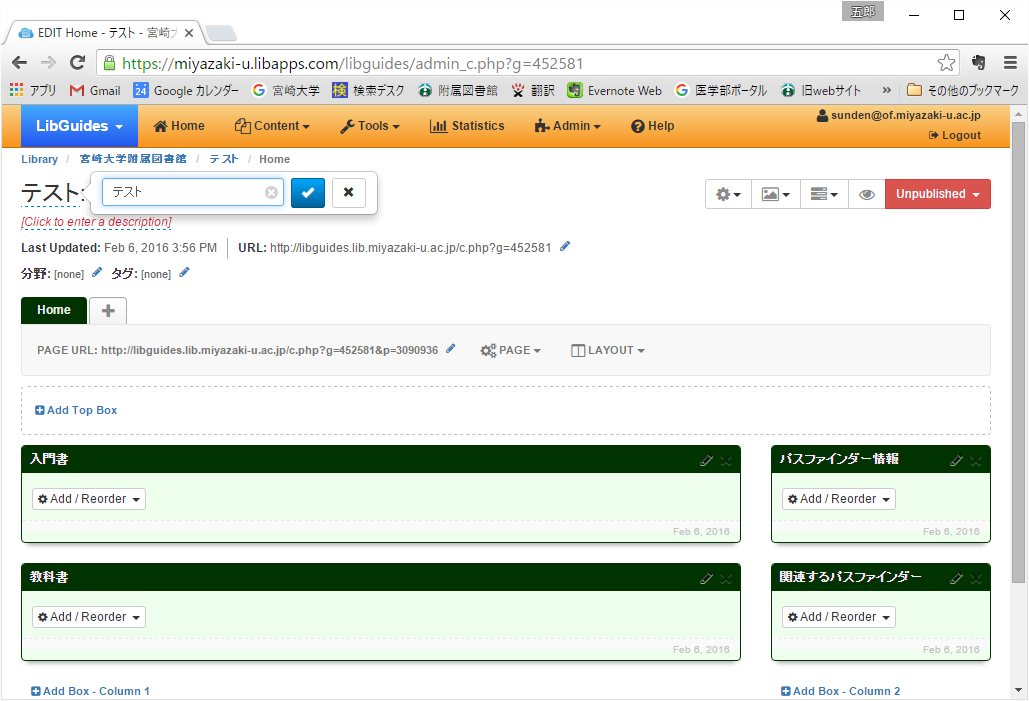 ガイド名説明：ガイドについての簡単な説明文を入力URL：パスファインダーの場合は、「pathfinder/****」とする分野：主題を選択タグ：「クイックガイド」「パスファインダー」等を選択するガイド削除設定の「Delete Guide」をクリック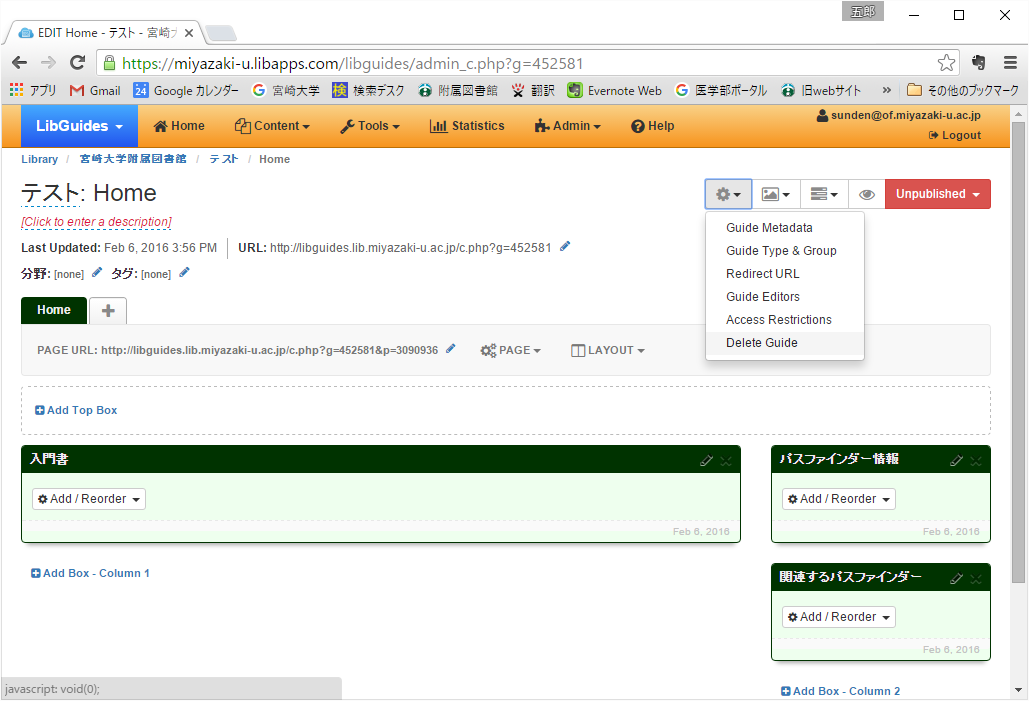 「Delete」ボタンをクリック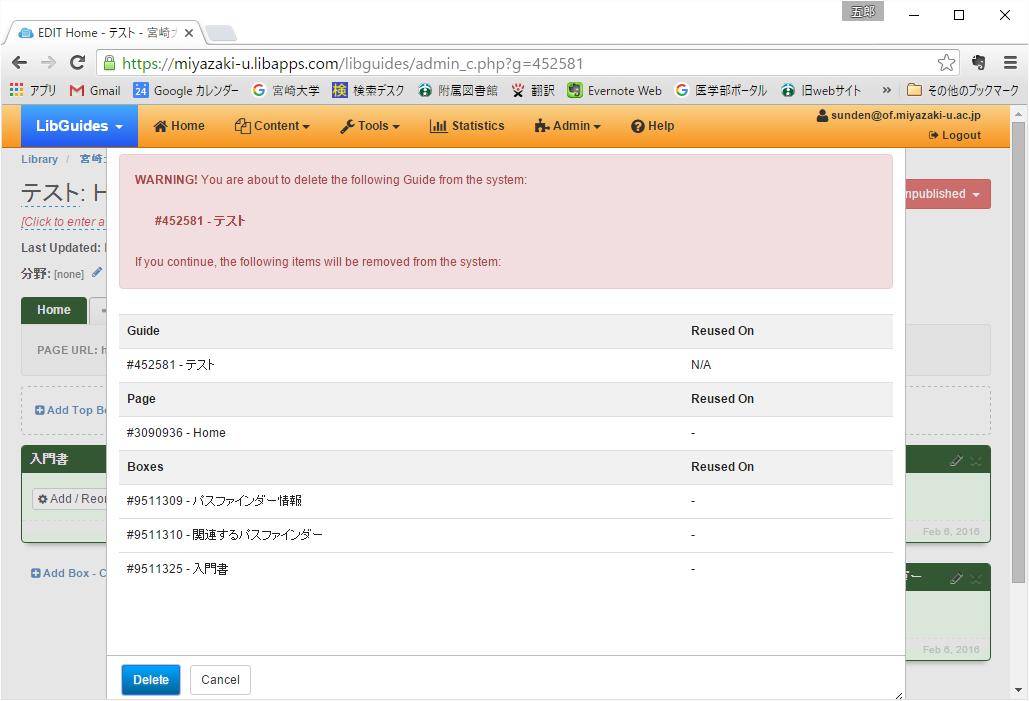 ページ追加ページ追加タブをクリック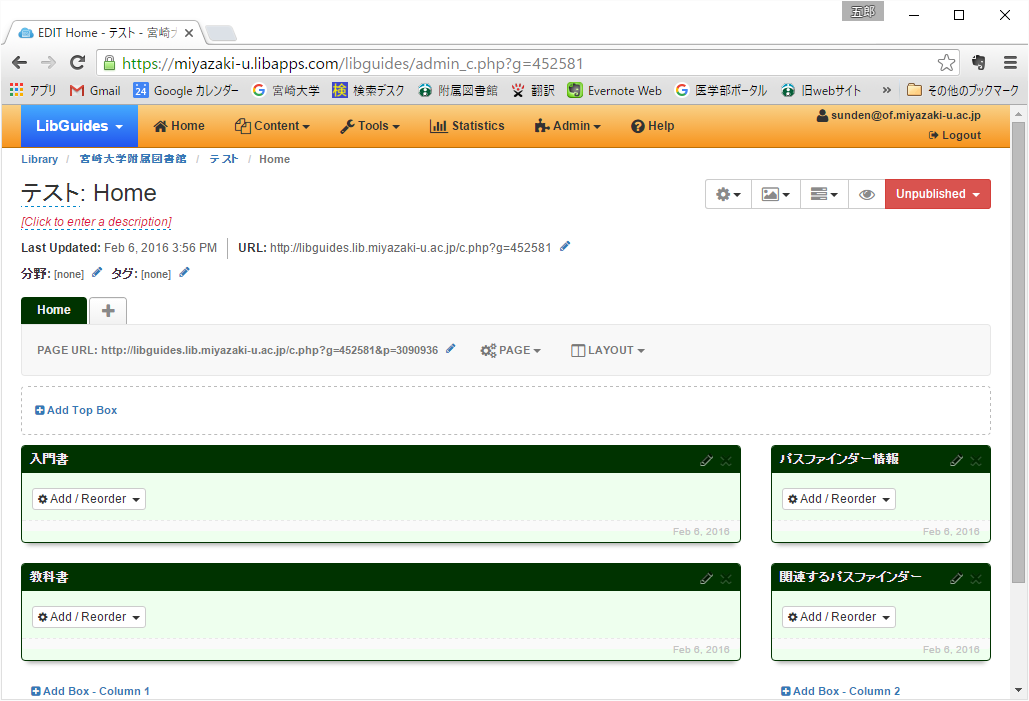 「Page Name」等を入力して「Save」をクリック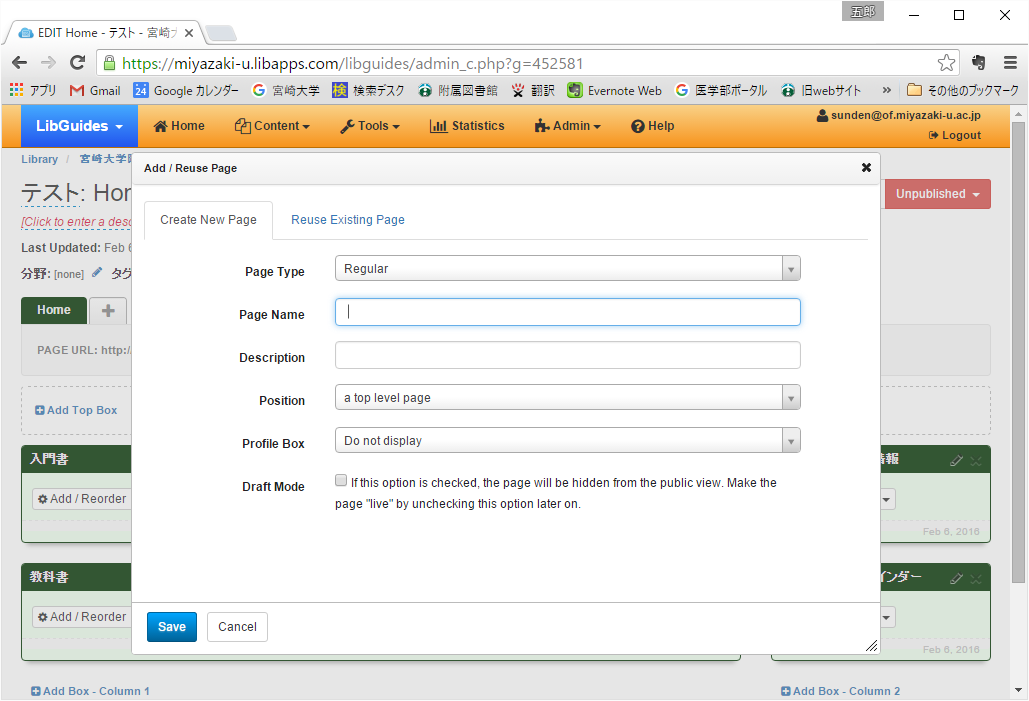 ※「Reuse Existing Page」タブを選択すると、既存ガイドのBoxを共有もしくは複製することができるページ編集ページ編集ボタンの「Page Properties」をクリック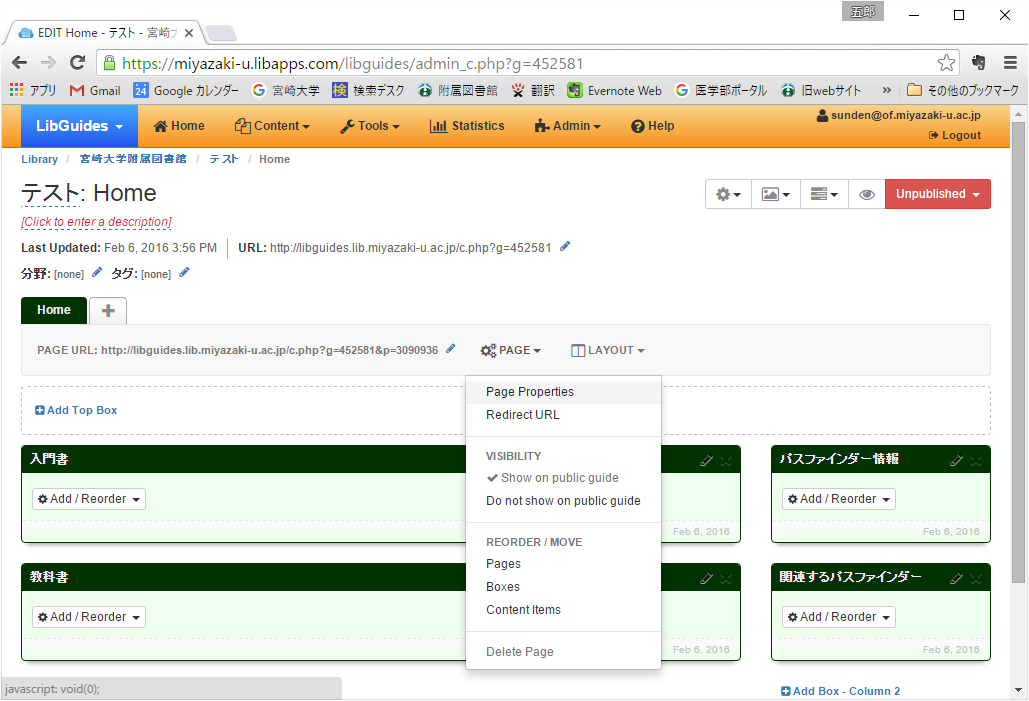 ページ名（タブの見出し）、説明文を編集して「Save」ボタンをクリック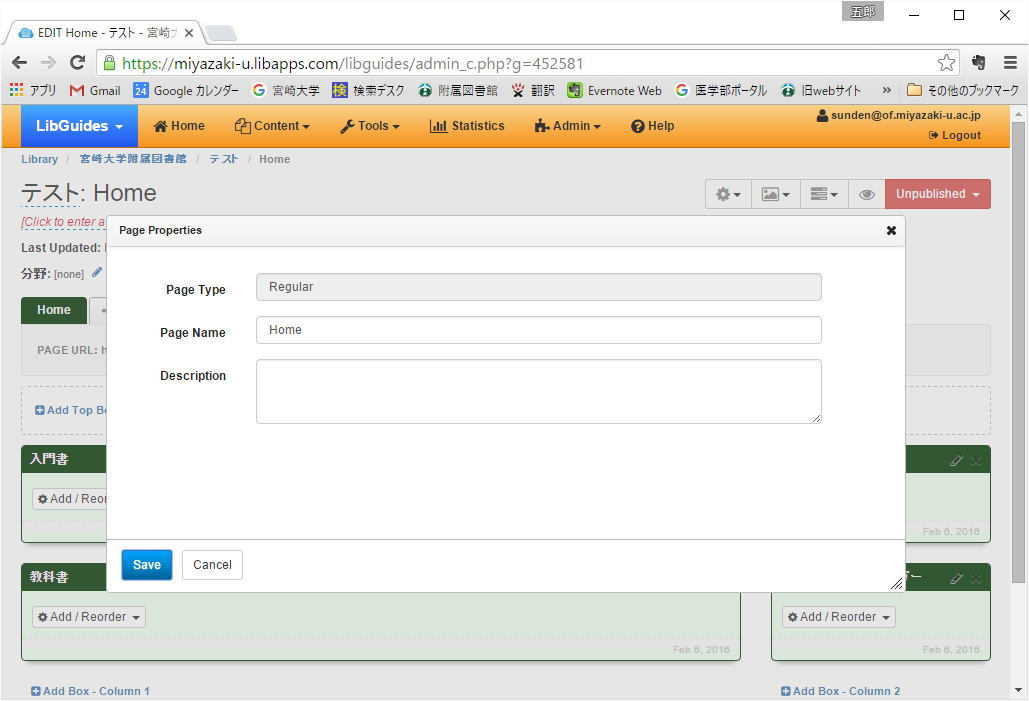 ボックス追加「Add Box - Column 1」をクリック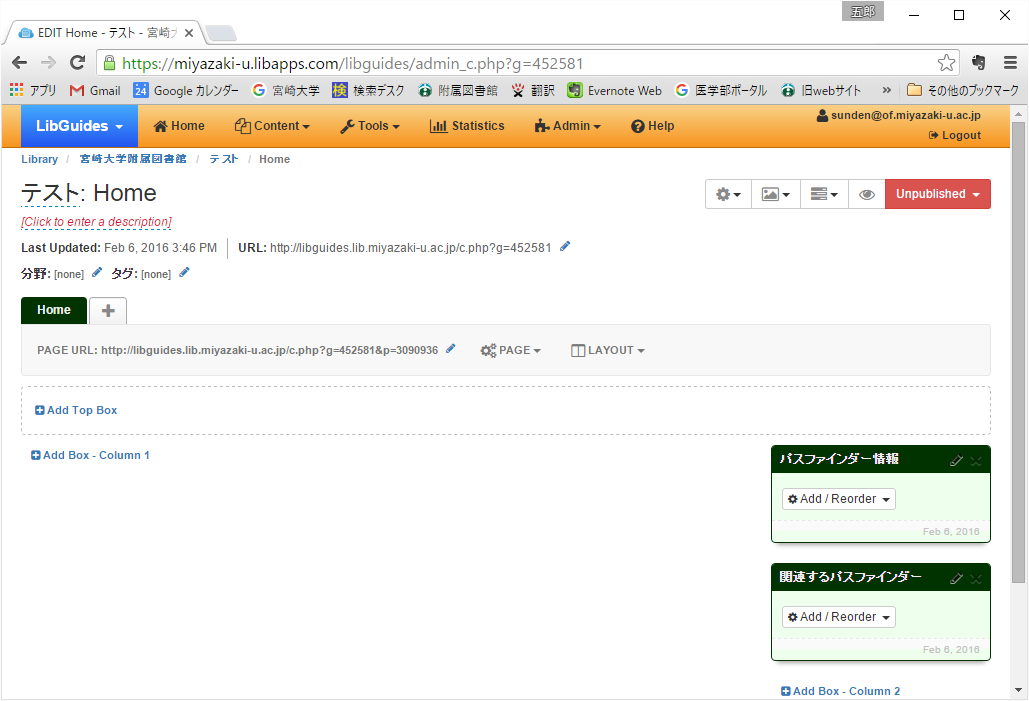 「Box Name」を入力して「Save」ボタンをクリック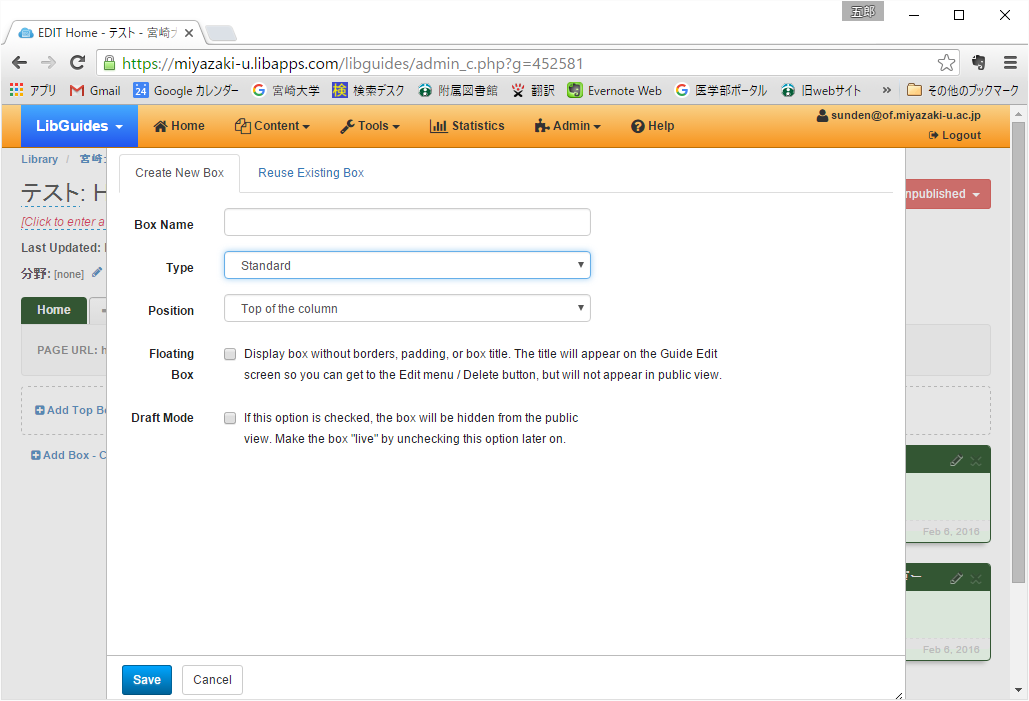 ※「Reuse Existing Box」タブを選択すると、既存ガイドのBoxを共有もしくは複製することができる※「Position」でBoxを挿入する場所を指定することができる（Box作成後に変更することもできる）ボックス名編集ボックスの見出しを変更する場合は、ボックスの編集ボタンをクリックする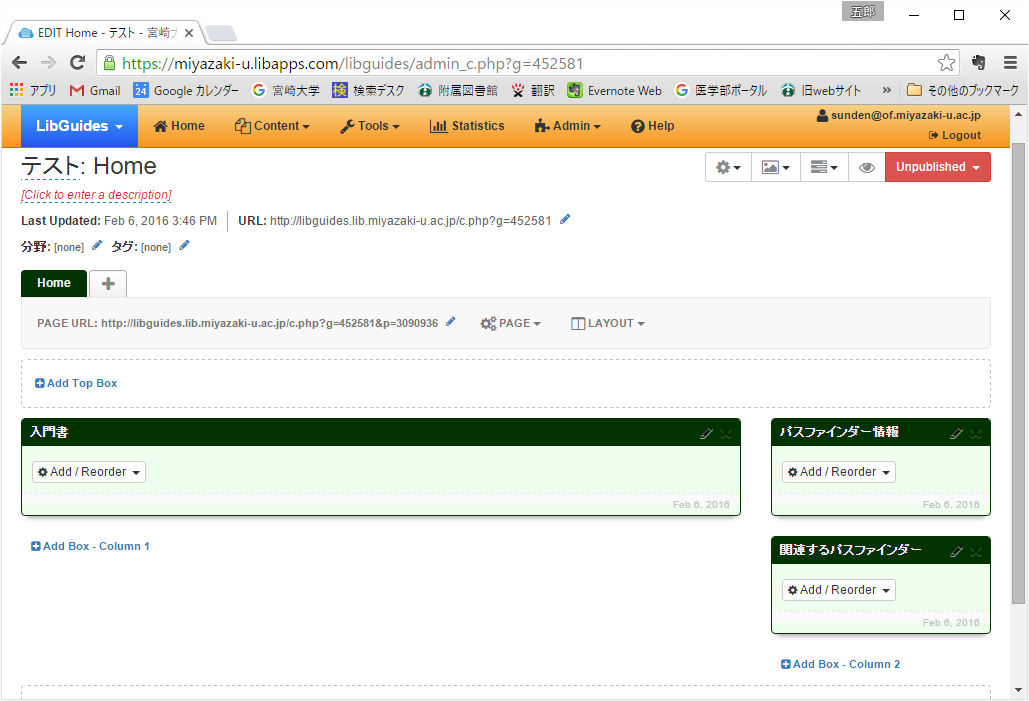 「Box Name」を編集して「Save」ボタンをクリック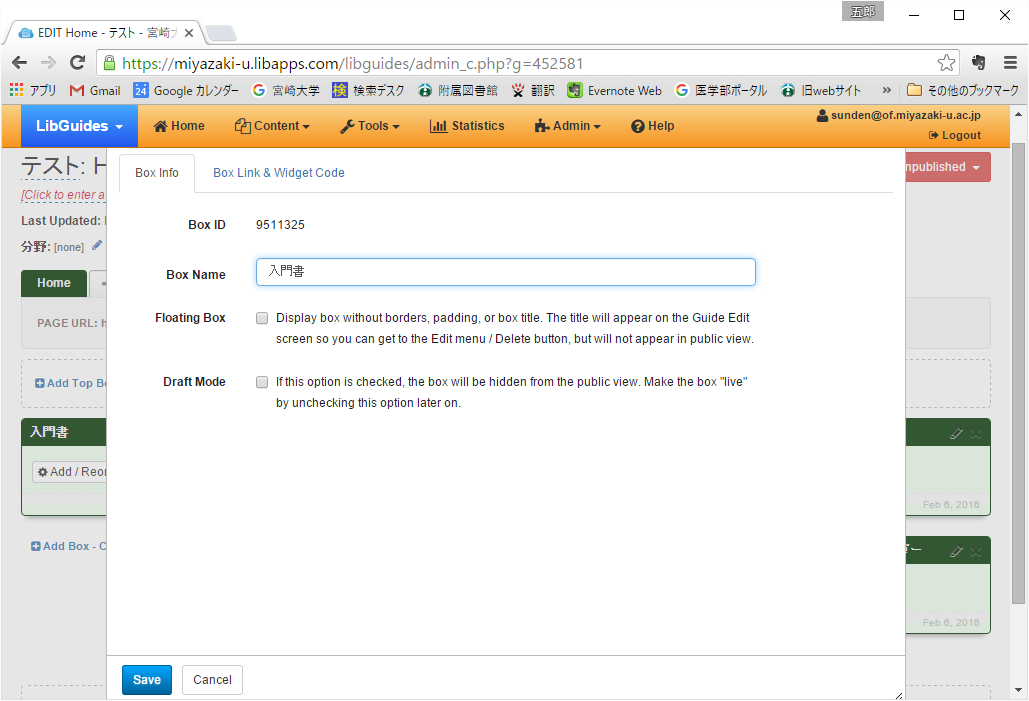 ボックス削除ボックス削除ボタンをクリック再利用されているガイドを確認して「Delete」ボタンをクリック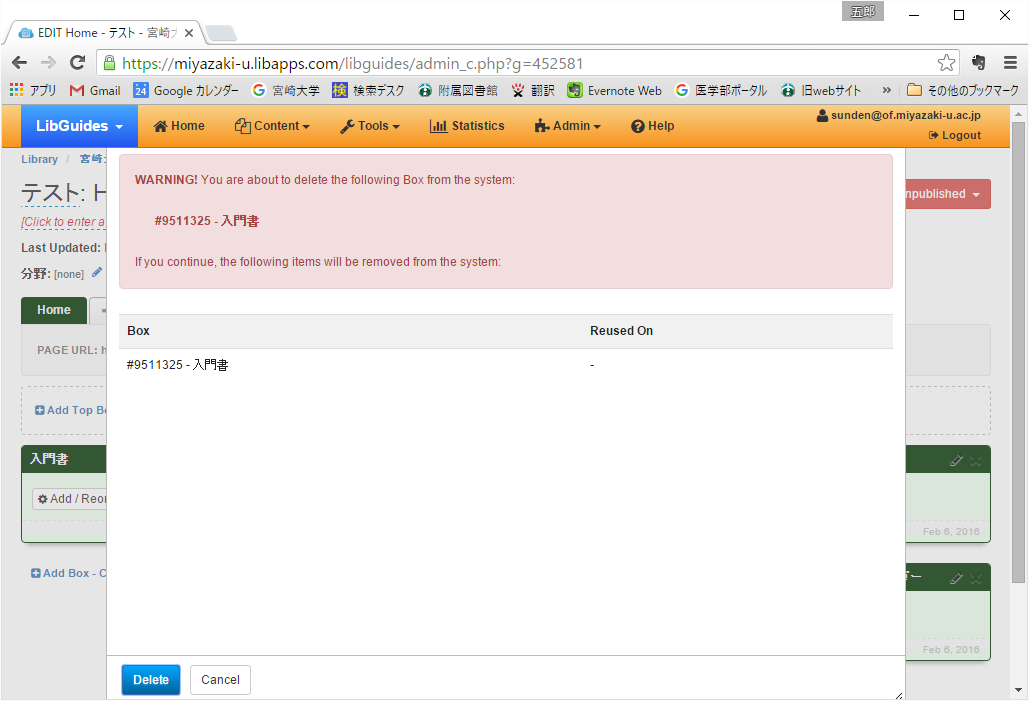 要素移動ページ、ボックス、アイテム等を並べ変えることができるページ設定ボタンをクリックし、並べ変える要素の種類をクリック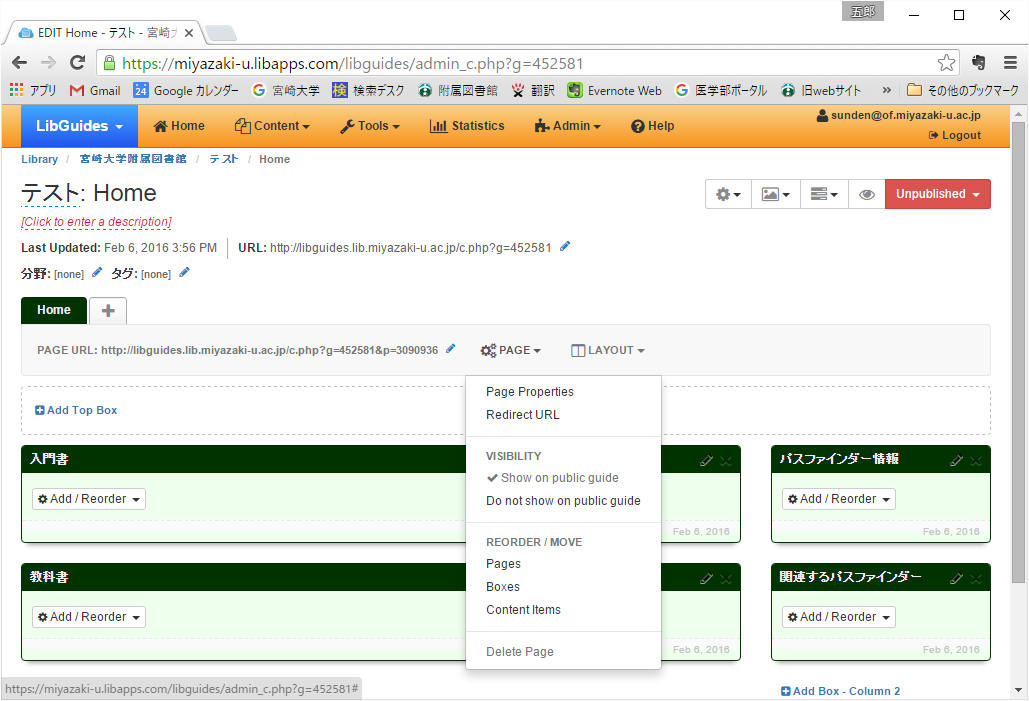 ドラッグして要素を移動後、「Save」ボタンをクリック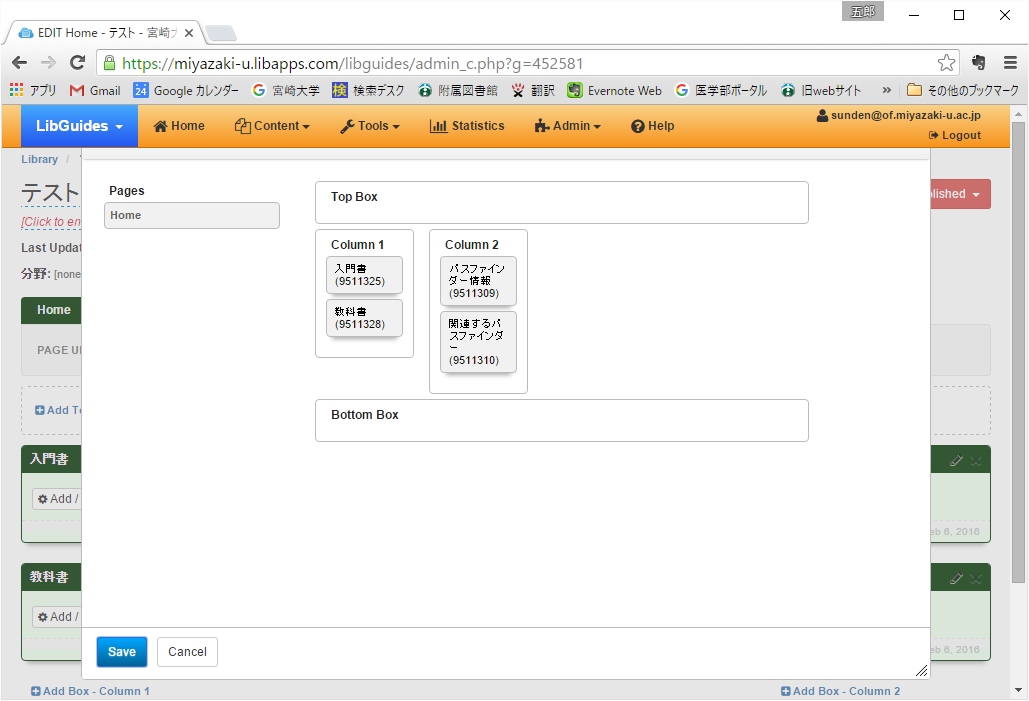 ボックスにアイテムを追加「Add/Reorder」ボタンをクリックして追加するアイテムの種類を選択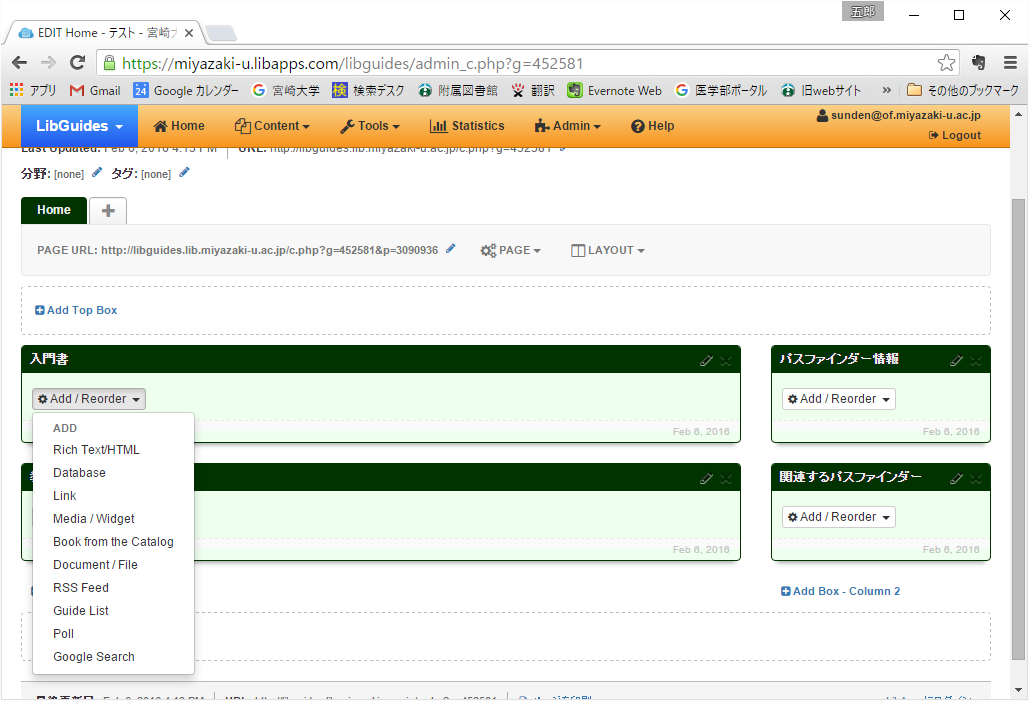 アイテム編集・削除アイテムの編集ボタンをクリックし、「edit」（編集）または「remove」（削除）を選択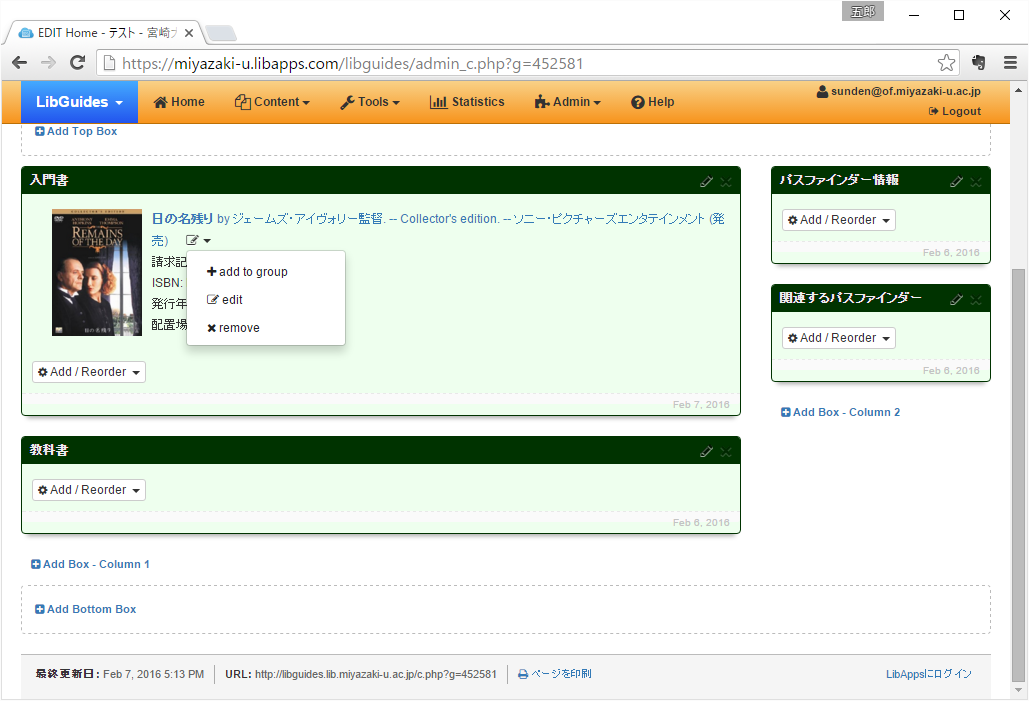 Book（図書）追加「Book from the Catalog」を選択し、図書情報を入力して「Save」ボタンをクリック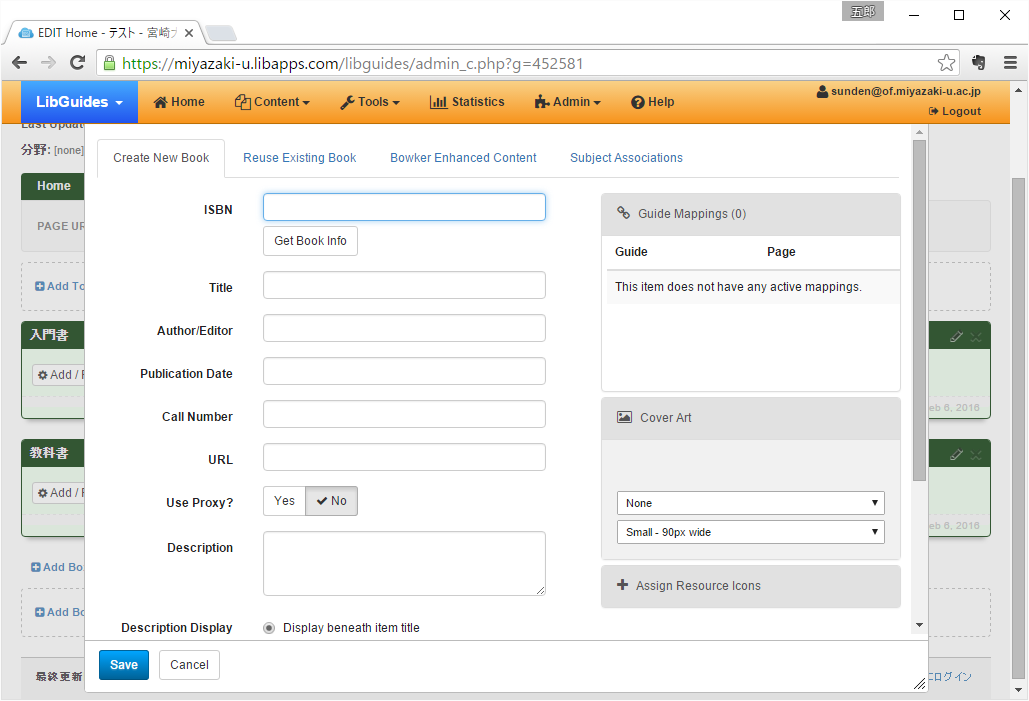 ※「Get Book Info」ボタンは使用できない（日本のAmazonに未対応）図書入力項目Call Number：請求記号URL：OPACの書誌URLを入力Description：先頭にOPACの配置場所をコピーして入力（例：本館(木花) 1Fカウンター）Cover Art（書影）：ISBNフィールドに10桁のISBNを入力し、「Amazon」を選択Rich Text/HTML（自由記述）追加「Rich Text/HTML」を選択して、文章等を記述する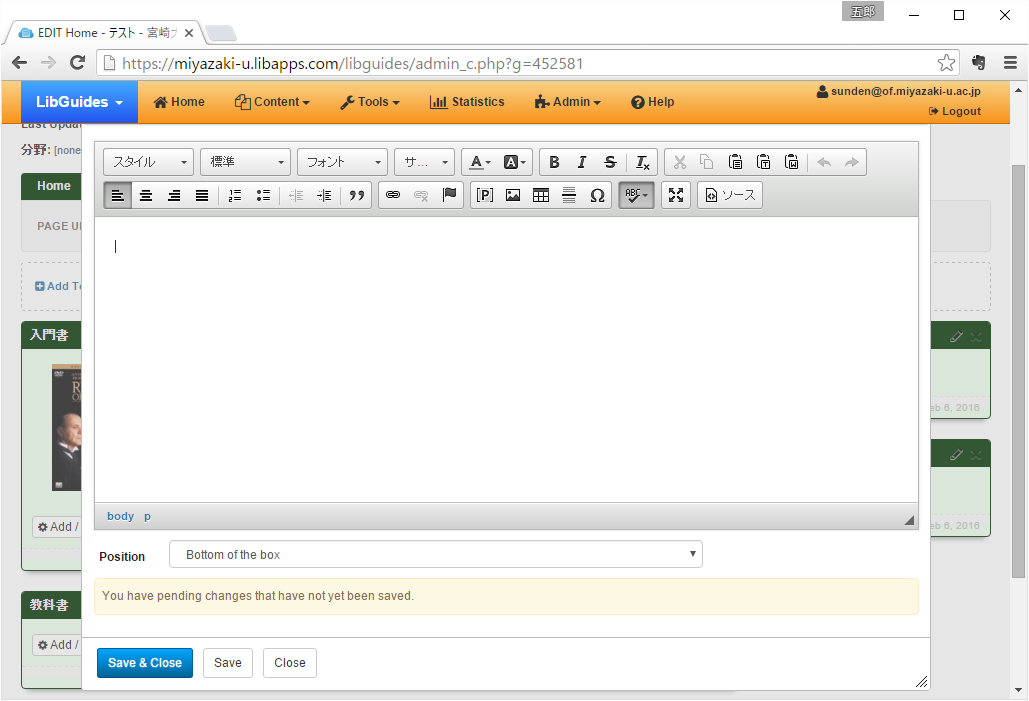 画像挿入トップメニューの「Content」から「Image Manager」を選択してクリック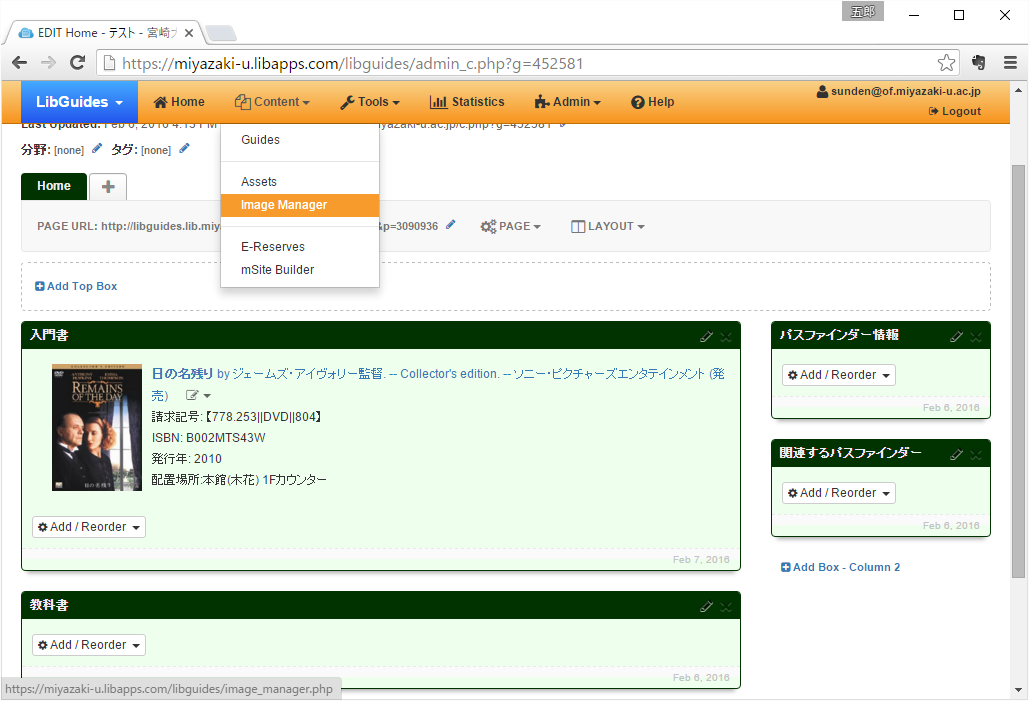 フォルダを選択し、「UPLOAD NEW IMAGE」ボタンをクリックして画像ファイルをアップロードする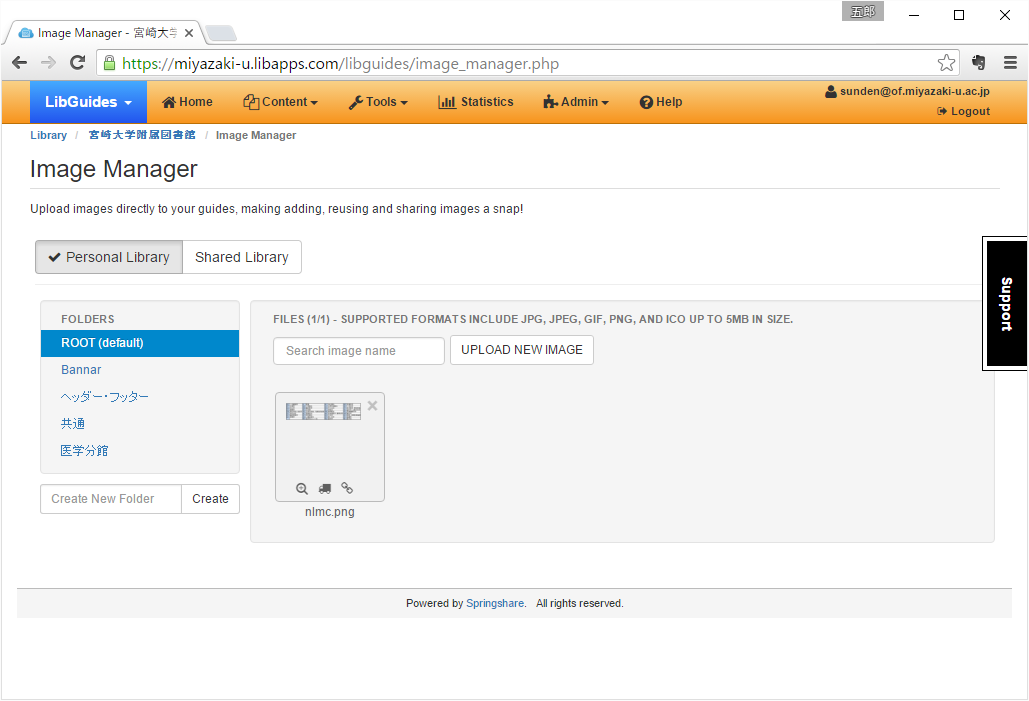 ※固有のガイドで使用する画像は、ガイドごとにフォルダを作成する。複数のガイドで共通して使用する場合は、「共通」フォルダにアップロードする。「Rich Text/HTML」編集画面で「イメージ」ボタンをクリックし、「画像のプロパティ」画面を開く。「サーバブラウザ」ボタンをクリックし、アップロードした画像を選択する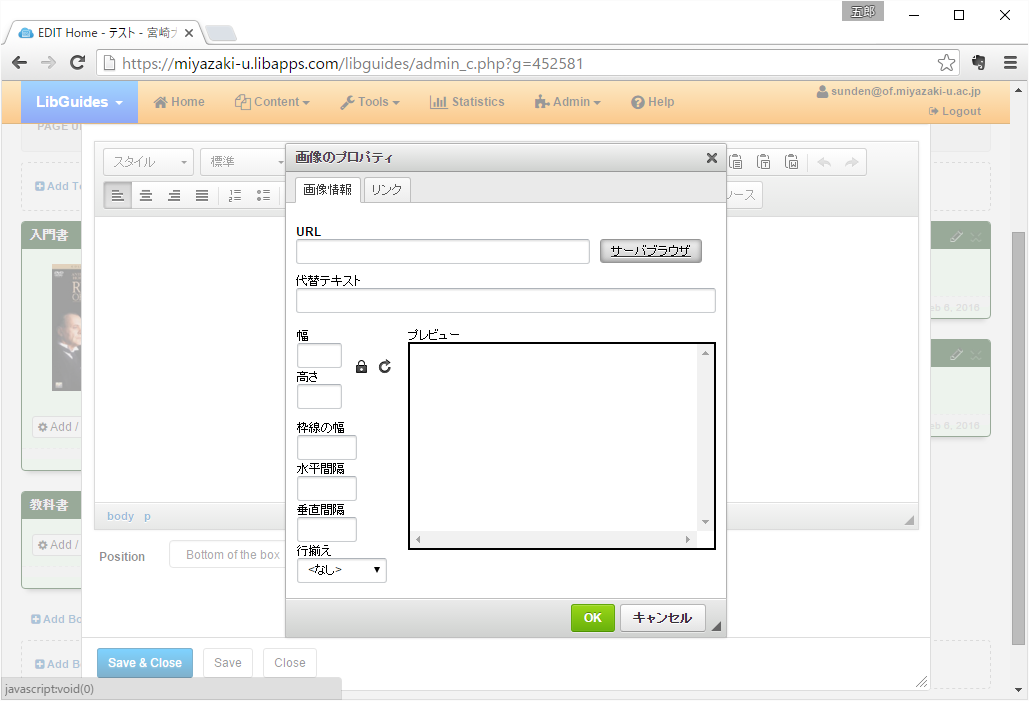 データベース追加「Database」を選択し、登録されているデータベースを検索する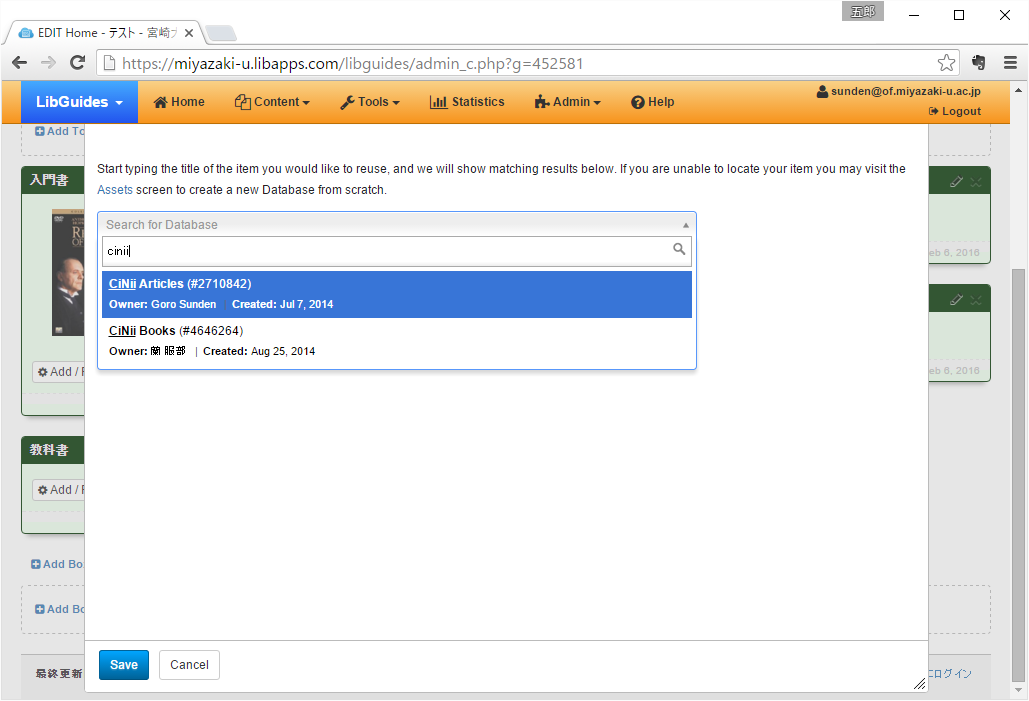 ※データベースはAssets管理画面で登録する（管理者のみ）必要に応じて「Custom Description」を入力する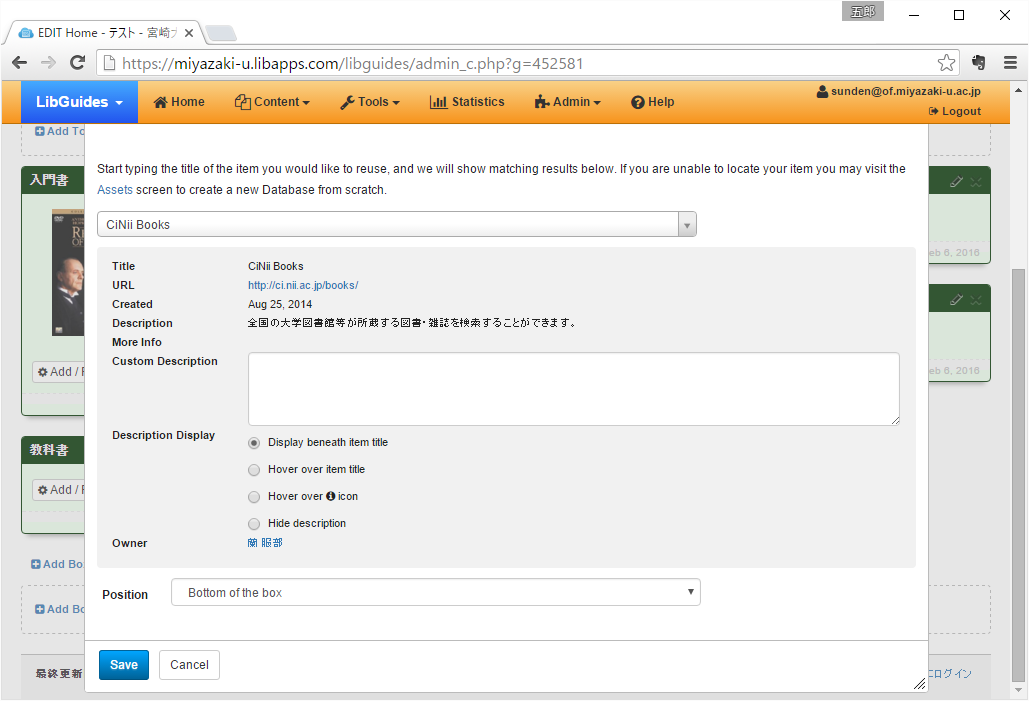 「Custom Description」を入力すると「Description」が上書きされるが、他のガイドで使用されているものは変更されないリンク追加「Link」を選択し、見出しやURL等を入力する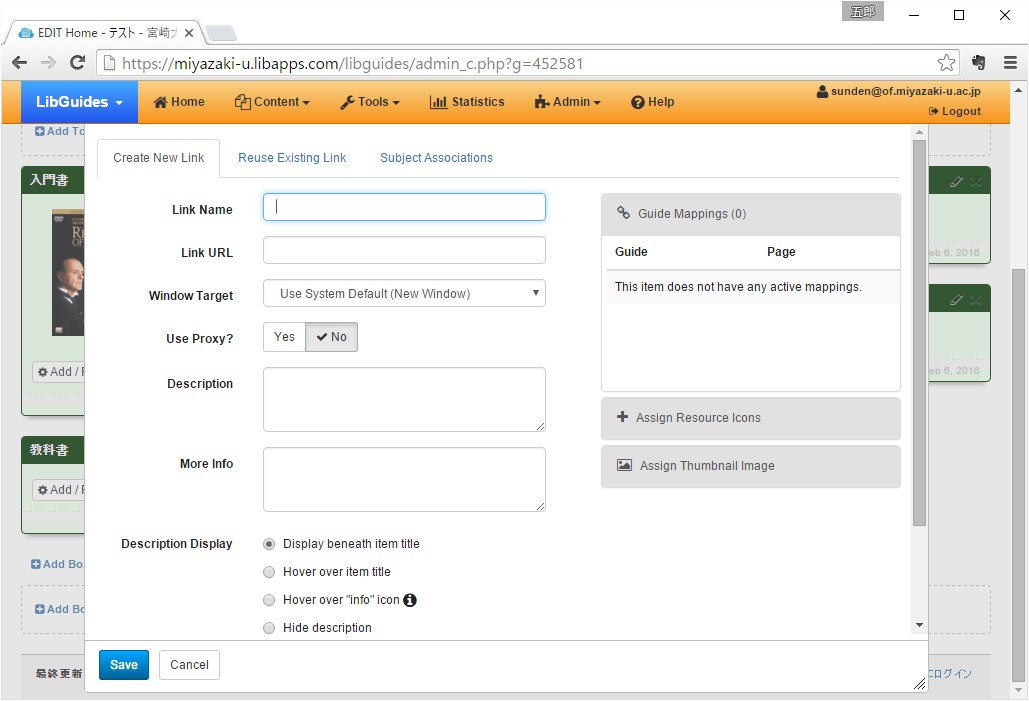 ※「Window Target」は変更しない（デフォルトは新しいウィンドウで開く）